INSTITUTO TECNOLÓGICO AUTÓNOMO DE MÉXICO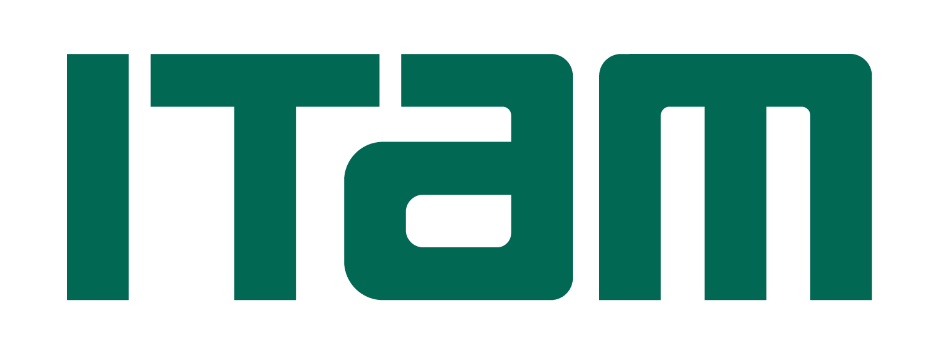  “Creación de un Modelo Integral de Coaching Ejecutivo y Green IT”Caso que para obtener el grado deMaestro en Tecnologías de Información y AdministraciónpresentaNOMBRE DEL ALUMNOCiudad de México						20XX